КАРАР                                                                  ПОСТАНОВЛЕНИЕ    «24» апрель    2018 й.                      №22                   «24» апреля  2018 г.Об определении форм участия граждан
в обеспечении первичных мер пожарной
безопасности, в том числе в деятельности
добровольной пожарной охраны в границах
муниципального района Белебеевский районРеспублики Башкортостан
         Руководствуясь Федеральными законами Российской Федерации от
21.12.1994 г № 69-ФЗ «О пожарной безопасности» , 06.10.2003 г. № 131-ФЗ «Об общих принципах организации местного самоуправления в Российской Федерации», ПОСТАНОВЛЯЮ:
         1. Утвердить Положение об определении форм участия граждан в обеспечении первичных мер пожарной безопасности, в том числе в деятельности добровольной пожарной охраны в границах сельского поселения Метевбашевский сельсовет муниципального района Белебеевский район Республики Башкортостан.
         2.Разместить настоящее постановление на официальном сайте Администрации сельского поселения Метевбашевский сельсовет муниципального района Белебеевский район Республики Башкортостан.3. Контроль за выполнением данного постановления оставляю за собой.Глава сельского поселения                                              М.М.Зайруллин                                                  Утверждено                        постановлением Администрациисельского поселения Метевбашевский сельсовет                                             муниципального района Белебеевский район                         от «24» апреля 2018 года  №22П О Л О Ж Е Н И Е
об определении форм участия граждан в обеспечении первичных мер пожарной безопасности, в том числе в деятельности добровольной
пожарной охраны в границах  сельского поселения Метевбашевский сельсовет муниципального района Белебеевский район Республики Башкортостан
1. Общие положения1.1. Настоящее Положение об определении форм участия граждан в обеспечении первичных мер пожарной безопасности, в том числе в деятельности добровольной пожарной охраны (далее - Положение) направлено на реализацию полномочий органов местного самоуправления  сельского поселения Метевбашевский сельсовет муниципального района Белебеевский район Республики Башкортостан  в сфере обеспечения первичных мер пожарной безопасности.1.2. Основные понятия, используемые в настоящем Положении:1.2.1. Первичные меры пожарной безопасности - реализация принятых в установленном порядке норм и правил по предотвращению пожаров, спасению людей и имущества от пожаров;1.2.2. противопожарная пропаганда - целенаправленное информирование общества о проблемах и путях обеспечения пожарной безопасности, осуществляемое через средства массовой информации, посредством издания и распространения специальной литературы и рекламной продукции, устройства тематических выставок, смотров, конференций и использования других не запрещенных законодательством форм информирования населения сельского поселения Метевбашевский сельсовет муниципального района Белебеевский район Республики Башкортостан.   2. Порядок осуществления противопожарной пропаганды и обучения населения первичным мерам противопожарной безопасности2.1. Противопожарная пропаганда и обучение населения сельского поселения Метевбашевский сельсовет муниципального района Белебеевский район Республики Башкортостан  первичным мерам пожарной безопасности по месту жительства осуществляются через:2.1.1. Средства наглядной агитации (плакаты, иллюстрации, компьютерные технологии);2.1.2. Устную агитацию (доклады, лекции, беседы);2.1.3. Средства массовой информации;2.1.4. Инструктажи населения, распространение памяток;2.1.5. Работу с организациями, расположенными на территории сельского поселения Метевбашевский сельсовет муниципального района Белебеевский район Республики Башкортостан  по пропаганде противопожарных знаний.2.2. Обучение детей в муниципальных дошкольных образовательных учреждениях сельского поселения Метевбашевский сельсовет муниципального района Белебеевский район Республики Башкортостан  (далее - дошкольное образовательное учреждение) и лиц, обучающихся в муниципальных общеобразовательных учреждениях (далее - общеобразовательное учреждение), первичным мерам пожарной безопасности проводится по специальным программам, Правилам пожарной безопасности в Российской Федерации и осуществляется путем:1) преподавания в общеобразовательных учреждениях предмета "Основы безопасности жизнедеятельности";2) проведения тематических творческих конкурсов среди детей различных возрастных групп дошкольных образовательных учреждений;3) проведения спортивных мероприятий по пожарно-прикладному спорту среди учащихся общеобразовательных учреждений;4) проведения экскурсий в пожарно-спасательных подразделениях с демонстрацией и проведением открытого урока по основам безопасности жизнедеятельности;5) организации тематических викторин;6) организации работы по обучению мерам пожарной безопасности в летних оздоровительных лагерях;7) создания дружин юных пожарных;8) оформления уголков пожарной безопасности в общеобразовательных учреждениях.3. Полномочия органа местного самоуправления сельского поселения Метевбашевский сельсовет муниципального района Белебеевский район Республики Башкортостан.3. Орган местного самоуправления:3.1. Проводит противопожарную пропаганду и обучение населения первичным мерам пожарной безопасности;3.2. Информирует население о принятых органом местного самоуправления решениях по обеспечению пожарной безопасности и содействию распространения пожарно-технических знаний;3.3. Формирует и размещает муниципальные заказы, связанные с обеспечением первичных мер пожарной безопасности;3.4. Реализует комплекс мер пожарной безопасности на территории сельского поселения.4. Права и обязанности граждан при участии в обеспечении первичных мер пожарной безопасности4.1. Граждане в границах сельского поселения Метевбашевский сельсовет муниципального района Белебеевский район Республики Башкортостан  в области пожарной безопасности имеют право на:4.1.1. Защиту их жизни, здоровья и имущества от пожаров;4.1.2. Возмещение ущерба, причиненного пожаром, в порядке, установленном действующим законодательством;4.1.3. Получение информации по вопросам пожарной безопасности;4.1.4. Участие в обеспечении пожарной безопасности, в том числе в установленном порядке в деятельности добровольной пожарной охраны.4.2. Граждане в границах сельского поселения Метевбашевский сельсовет муниципального района Белебеевский район Республики Башкортостан  в области пожарной безопасности обязаны:4.2.1. Соблюдать требования норм и правил пожарной безопасности, выполнять предписания, постановления и иные законные требования должностных лиц пожарной охраны;4.2.2. При обнаружении пожаров немедленно уведомлять пожарную охрану о возникновении пожаров и принимать посильные меры по их тушению, спасению людей и имущества, оказывать возможное содействие пожарной охране при тушении пожаров;4.2.3. Иметь в помещениях и строениях, находящихся в их собственности (пользовании), первичные средства тушения пожаров и противопожарный инвентарь в соответствии с правилами пожарной безопасности;4.2.4. Предоставлять в порядке, установленном законодательством Российской Федерации, Республики Башкортостан, возможность должностным лицам государственного пожарного надзора проводить обследования и проверки принадлежащих им производственных, хозяйственных, жилых и иных помещений и строений в целях контроля за соблюдением требований пожарной безопасности и пресечения их нарушений;4.2.5. Парковать личный автотранспорт, а также устанавливать автомобильные укрытия с учетом возможности проезда и обеспечения работы пожарной техники;4.2.6. Выполнять предписания, постановления и иные законные требования должностных лиц государственного пожарного надзора.5. Формы участия граждан в обеспечении первичных мер пожарной безопасности5.1. Граждане в границах сельского поселения Метевбашевский сельсовет муниципального района Белебеевский район Республики Башкортостан  могут принимать участие в обеспечении первичных мер пожарной безопасности в следующих формах:5.1.1. Обсуждение проектов нормативных правовых актов в области пожарной безопасности, разрабатываемых органами местного самоуправления сельского поселения Метевбашевский сельсовет муниципального района Белебеевский район Республики Башкортостан ;5.1.2. Информирование о фактах нарушения требований правил пожарной безопасности;5.1.3. Участие в деятельности добровольной пожарной охраны;5.1.4. Получение информации по вопросам обеспечения первичных мер пожарной безопасности;5.1.5. Приобретение и содержание в готовности первичных средств тушения пожара;5.1.6. Осуществление патрулирования в границах поселения в целях контроля за соблюдением особого противопожарного режима, принятие мер по ликвидации возгораний;5.1.7. Принятие посильных мер по спасению людей, имущества и тушению пожаров до прибытия пожарного подразделения;5.1.8. Оказание содействия пожарной охране при тушении пожара;5.1.9. Выполнение мероприятий, исключающих возможность переброса огня при природных пожарах на здания и сооружения, расположенные вблизи лесных массивов (устройство защитных противопожарных полос, уборка сухой растительности);5.1.10. Очистка зимой от снега и льда подъездов к жилым домам и водоисточникам, используемым в целях пожаротушения.6. Участие граждан в деятельности добровольной пожарной охраны6.1. Добровольная пожарная охрана - форма участия граждан в обеспечении первичных мер пожарной безопасности. Добровольный пожарный - гражданин, непосредственно участвующий на добровольной основе (без заключения трудового договора) в деятельности подразделений пожарной охраны по предупреждению и тушению пожаров.6.2. Участие в добровольной пожарной охране является формой социально значимых работ.6.3. Подразделения добровольной пожарной охраны создаются в виде дружин и команд, которые могут быть муниципальными или объектовыми, и входят в систему обеспечения пожарной безопасности муниципального района Белебеевский район Республики Башкортостан. 6.4. Подразделения добровольной пожарной охраны комплектуются добровольными пожарными. В добровольные пожарные принимаются на добровольной основе в индивидуальном порядке граждане, способные по своим деловым и моральным качествам, а также по состоянию здоровья исполнять обязанности, связанные с предупреждением и (или) тушением пожаров.6.5. Отбор граждан осуществляют:6.5.1. В добровольные пожарные  сельского поселения  Метевбашевский сельсовет муниципального района Белебеевский район Республики Башкортостан – Администрация сельского поселения Метевбашевский сельсовет ;6.5.2. В добровольные пожарные объектового подразделения добровольной пожарной охраны - руководители организаций.6.6. Добровольным пожарным могут предоставляться социальные гарантии, устанавливаемые правовыми актами органа местного самоуправления  сельского поселения  Метевбашевский сельсовет муниципального района Белебеевский район Республики Башкортостан и организациями.БАШҚОРТОСТАН РЕСПУБЛИКАҺЫБӘЛӘБӘЙ РАЙОНЫ МУНИЦИПАЛЬ РАЙОНЫНЫҢ  МӘТӘУБАШ  АУЫЛ СОВЕТЫАУЫЛ БИЛӘМӘҺЕ СОВЕТЫ452035, Мәтәүбаш  ауылы, Мәктәп урамы, 62 аТел. 2-61-45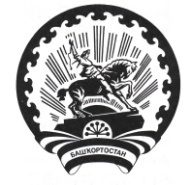 АДМИНИСТРАЦИЯ СЕЛЬСКОГО ПОСЕЛЕНИЯМЕТЕВБАШЕВСКИЙ СЕЛЬСОВЕТМУНИЦИПАЛЬНОГО РАЙОНА БЕЛЕБЕЕВСКИЙРАЙОН РЕСПУБЛИКИ БАШКОРТОСТАН452035, с. Метевбаш, ул. Школьная  62 аТел. 2-61-45